Zatrudnimy specjalistę ds. działań adaptacyjnych i integracyjnych w Bydgoszczy Zapraszamy do złożenia oferty na realizację zamówienia nr 2/MPWP/2020 z dnia 11 lutego 2020 roku w ramach projektu pt. Masz prawo wiedzieć! Plus finansowanego ze środków Unii Europejskiej w ramach FUNDUSZU AZYLU, MIGRACJI I INTEGRACJI.  Dane zamawiającego: Nazwa organizacji: Fundacja Emic Adres: ul. Podgórna 50/2, 87-100 Toruń E-mail: emic@emic.com.pl tel.: 796 130 965 Kwalifikacje wymagane  (ich niespełnienie oznacza odrzucenie oferty)Wykształcenie wyższe.Min. roczne doświadczenie w zakresie edukacji, adaptacji i integracji cudzoziemców.Znajomość języka polskiego, angielskiego i rosyjskiego (lub / i ukraińskiego) co najmniej na poziomie B1 (potwierdzona certyfikatem lub sprawdzana podczas rozmowy kwalifikacyjnej). Kwalifikacje pożądane (ich spełnienie stanowić będzie dodatkowy atut oferty na etapie oceny)Znajomość ustawy o cudzoziemcach z dnia 12 grudnia 2013 r. z późniejszymi zmianami.Gotowość do wyjazdów służbowych na terenie województwa kujawsko – pomorskiego. Znajomość Programu Krajowego Funduszu Azylu, Migracji i Integracji. Umiejętność pracy na samodzielnym stanowisku.Doświadczenie w koordynacji działań projektowych. Przedmiotem zamówienia jest (zakres obowiązków): organizacja działań adaptacyjnych i integracyjnych, np. wyjść integracyjnych;organizacja działań w zakresie wsparcia psychospołecznego dla beneficjentów projektu;organizacja kursów językowych i dbałość o jakość realizowanych kursów;organizacja i animacja działań klubu sąsiedzkiego oraz świetlic dla dzieci i młodzieży w Bydgoszczy. Dodatkowe informacje dotyczące zamówienia:  Miejsce wykonywanej pracy: biuro Fundacji Emic w BydgoszczyPraca wykonywana w dni w robocze, jednak z uwagi na charakter działań fundacji, oferent powinien mieć gotowość wykonywania pracy w weekendy (okazjonalnie) Termin obowiązywania umowy: 1.03.2020 – 31.08.2022Samodzielne stanowisko pracy. Zamówienie wykonywana będzie w oparciu o umowę o pracę w wymiarze ½ etatu. Termin i sposób składania ofert (w tym wykaz wymaganych oświadczeń i dokumentów):Ofertę należy złożyć wg wzoru formularza ofertowego (zał. nr 1);Oferta musi być sporządzona w języku polskim;Oferta musi być czytelna;Ofertę należy złożyć w terminie do dnia 21 lutego do godz. 15:00.  a) osobiście w biurze Fundacji Emic, ul. Legionów 15/1, 87-100 Toruń lub b) w formie skanu pocztą elektroniczną na adres emic@emic.com.plZamawiający odrzuci oferty: a) złożoną po terminie; b) złożoną przez wykonawcę niespełniającego kwalifikacji wymaganych; c) niezgodną z treścią zapytania ofertowego; 4) zawierającą błędy nie będące oczywistymi omyłkami pisarskimi lub rachunkowymi;Potencjalni wykonawcy ponoszą wszelkie koszty własne związane z przygotowaniem i złożeniem oferty, niezależnie od wyniku postępowania. Dodatkowych informacji udziela Sylwia Żulewska tel.796130 965 e-mail:sylwia.zulewska@emic.com.plDokumenty do pobrania: PEŁNE OGŁOSZENIE O ZATRUDNIENIU Specjalisty /specjalistki ds. działań adaptacyjnych i integracyjnych w Bydgoszczy Podpisane zapytanie ofertoweFormularz ofertowy 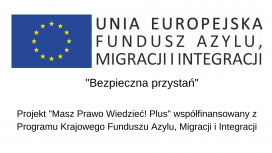 